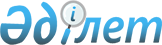 "Қазақстан Республикасының Үкіметі мен Қырғыз Республикасының Үкіметі арасындағы Қазақстан-Қырғыз мемлекеттік шекарасының режимі туралы келісімді ратификациялау туралы" Қазақстан Республикасы Заңының жобасы туралыҚазақстан Республикасы Үкіметінің 2018 жылғы 17 мамырдағы № 271 қаулысы
      Қазақстан Республикасының Үкіметі ҚАУЛЫ ЕТЕДІ:
      "Қазақстан Республикасының Үкіметі мен Қырғыз Республикасының Үкіметі арасындағы Қазақстан-Қырғыз мемлекеттік шекарасының режимі туралы келісімді ратификациялау туралы" Қазақстан Республикасы Заңының жобасы Қазақстан Республикасының Парламенті Мәжілісінің қарауына енгізілсін.
                                                                        Жоба ҚАЗАҚСТАН РЕСПУБЛИКАСЫНЫҢ ЗАҢЫ Қазақстан Республикасының Үкіметі мен Қырғыз Республикасының Үкіметі арасындағы Қазақстан-Қырғыз мемлекеттік шекарасының режимі туралы келісімді ратификациялау туралы
      2017 жылғы 25 желтоқсанда Астанада жасалған Қазақстан Республикасының Үкіметі мен Қырғыз Республикасының Үкіметі арасындағы Қазақстан-Қырғыз мемлекеттік шекарасының режимі туралы келісім ратификациялансын.
					© 2012. Қазақстан Республикасы Әділет министрлігінің «Қазақстан Республикасының Заңнама және құқықтық ақпарат институты» ШЖҚ РМК
				
      Қазақстан Республикасының
Премьер-Министрі 

Б. Сағынтаев

      Қазақстан Республикасының
Президенті
